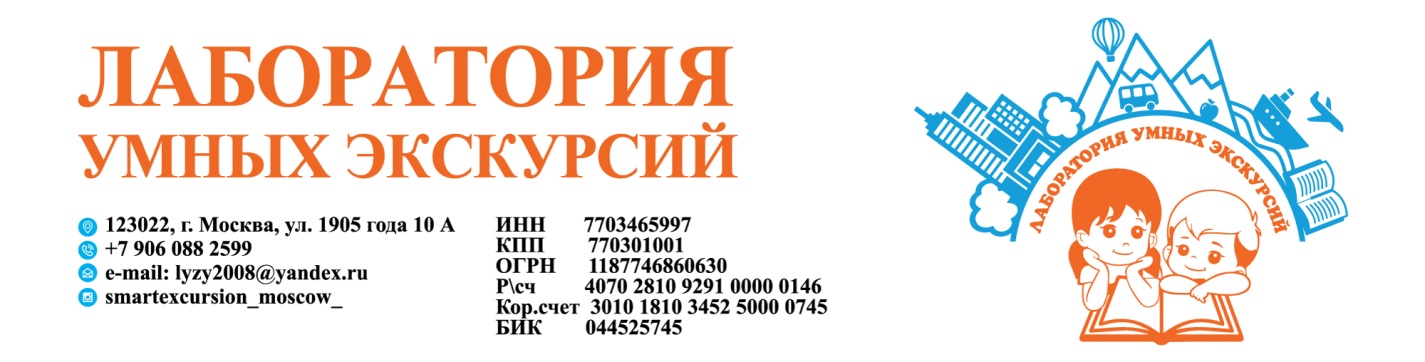 "ЗАРАЙСКАЯ СКАЗКА"1-й день07-00- 10-00 Переезд в г. Зарайск. Путевая информация от гида. 10-00-11-00  Экскурсия по территории Зарайского КремляВас ждет посещение самого маленького и единственного, полностью сохранившегося кремля на территории Подмосковья. В ходе экскурсии Вы поднимитесь на стены и башни кремля, пройдетесь по пряслам, узнаете много интересного об истории его сооружения, а также о событиях Смутного времени. На территории кремля Вы сможете посетить Иоанно – Предтеченский собор, где хранится чудотворная икона Николы Зарайского.11-00-12-00 Пешая экскурсия  по Старинному Посаду с гидом.Возможность пройтись по Старинному Посаду, бывшему оживленному торговому месту. Здесь буквально в воздухе витают воспоминания прошлых столетий о, некогда бойкой, торговле. Вам будет представлен Гостиный двор, Троицкая и Ильинская церкви, Дом Мачтета и Зарайское Земство. Завершится эта часть экскурсии у самой высокой точки – Водонапорной башни.12-00 Обед  в кафе "Трактир"13-00-14-30 «Весь мир в Зарайской коврижке». Дегустация с историей и чаепитием + мастер-класс.  Вы узнаете, как в Зарайске оказались специи со всего мира, попробуете отличить их настоящий аромат от синтетического, попробуете наш специальный чай со специями и продегустируете разные виды коврижек. В ходе мастер-класса Вы испечете свою уникальную и неповторимую коврижку, добавив в нее орехи, изюм, кокосовую стружку и различные специи, и выберете для нее подходящую формочку. В Зарайском Кремле проведут15-00-19-00 Трансфер Зарайск - Одинцово.До новых встреч, Друзья! 